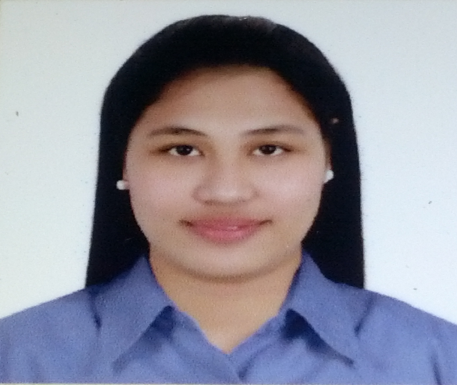 C U R R I C U L U M   V I T A EHONEYLE Email Address: honeyle.342155@2freemail.com       C/o-Cell phone Number: +971505891826P E R S O N A L   D A T ANickname			:		HONEYBirthday				:		12 January 1989Birthplace			:		Naga CityAge					:		28 years oldSex					:		FemaleCivil Status			:		SingleCitizenship			:		FilipinoReligion				:		Born Again ChristianHeight					:		5”5Weight					:		110 lbsFather’s Name			:		Danilo S. SecillanoOccupation			:		FarmerMother’s Name		:		Shirley A. SecillanoOccupation			:		HousewifeE D U C A T I O N A L    B A C K G R O U N DPRIMARY			:	San Ramon Elementary School						1996 – March 2001						Elementary GraduateSECONDARY			:	Camarines Sur National High School						2001 – March2005						High School GraduateCOLLEGE			:	Mariners Polytechnic College 						2006-April 2008						Associate in Hotel Restaurant ManagementVOCATIONAL			:	Fil-Canadian Training in Dev’t for Caregiver						June 2009 – December 2009				    		CaregiverLANGUAGES/DIALECTS SPOKEN:English, Portuguese, Tagalog and BicolPERSONAL STRENGTHSPossesses strong analytical and comprehension skills, loyal, hardworking and diligent, can work under pressure with minimal supervision, systematic, articulate, and computer literate and dedicated in any given task.WORKING EXPERIENCE:(FROM PRESENT TO PAST)COMPANY NAME                       :          AMBASSADOR KHALED RAMADAN DAHAN Address                                        :          SHIS QI 13 Conjunto 6 Casa 8 Lago Sul                                                                 Brasilia Brazil Position                                         :           Caregiver / Housekeeper                                                                   24 January 2015 – 02 February 2017Duties and Responsibilities         :Responsible in maintaining the cleanliness of the house. Clean and organized the rooms of the daughters.Assist the daughter in going to school, Help in their assignments.Accompany in every events they are going or going to mall.Responsible in preparing the food and setting up the table.Responsible in folding and ironing the clothes.COMPANY NAME			:	VISDAOCEAN MARITME SERVICES, INC.Address				:	4thfl Trinity BldgT.M KalawSts.						Ermita ManilaPosition				:	Documentation Officer						13 August 2012 – 27 January 2014Duties and Responsibilities	:		Responsible for the referral of the selected crew for medical examination and to ensure that results are obtained at the earliest time. Shall ensure those only physically fit crews are employed.Shall be responsible in the preparation and signing of the hired crew’s employment contracts.Shall be responsible in ensuring that the National documents, flag state documents, STCW’95 certificates and vaccination certificates and other relevant documents of the joining crew are valid for at least (1) year prior to the joining crew’s departure and to monitorand ensure that the onboard crew holds valid documents at any given time.Shall ensure that all joining crew has undergone pre-departure seminar (PDOS) as required by POEA.COMPANY NAME			:	JMP POLARIS NAVIGATION INC.Address				:	3rd Fl. BF Condominuim, Soriano Avenue corner						Solana Sts. Intramuros ManilaPosition				:	Documentation Offficer						01 August 2011 – 08 August 2012Duties and Responsibilities	:		Assisting the Operations Manager in calling ex-crew and candidates for tanker vessel. And helping her in the operations/crewing matters of the company.Shall be responsible for the preparation of the letter of guarantee, seaman’s discount, letters to the Master and other transmittal letters to the vessels.Shall perform other duties as maybe directed by the management.Shall be responsible in the requisition and release/issuance of the working gears of the joining crew.COMPANY NAME			:	PILIPINAS TELESERV INCAddress				:	San Diego Bldg. Palanca St. QuiapoManilaPosition				:	Customer Care Officer						10 February 2011-30 June 2011Duties and Responsibilities	:	Responsible in answering all the queries of the caller regarding Touch mobile.Responsible in doing inbound communications and also responsible to pacify the irate costumer.COMPANY NAME			:	GUERERRO FAMILYAddress				:	Wack-Wack Mandaluyong CityPosition				:	Caregiver						10 August 2010 – 25 December 2010Duties and Responsibilities	:	Responsible in maintaining the cleanliness of the patient.Responsible in assisting the patient to walk and prepare the food and also the clothes.Assist the patient when going to mall. COMPANY NAME			:	LASTING LINE CONTACT CENTER INC.Address				:	20thFlr. Prestige Tower Emerald Ave.						Ortigas Center Pasig CityPosition				:	Customer Care Officer/ Sales Agent						04 December 2008 – 04 June 2009Duties and Responsibilities	:	Responsible for calling the client in Canada and offer them the vacation package going to Cancun Mexico.COMPANY NAME			:	Trader’s HotelPosition				:	Public Area Attendant						10 September 2008 – 25 November 2008 Duties and Responsibilities	:	Responsible for maintaining the cleanliness of the hallway and also the comfort room.I hereby certify that all the above statements are true and correct. If my information relevant to or causing my employment in this company is later found to be false or incorrect, I may be subject to immediate dismissal.						HONEYLE 							Applicant